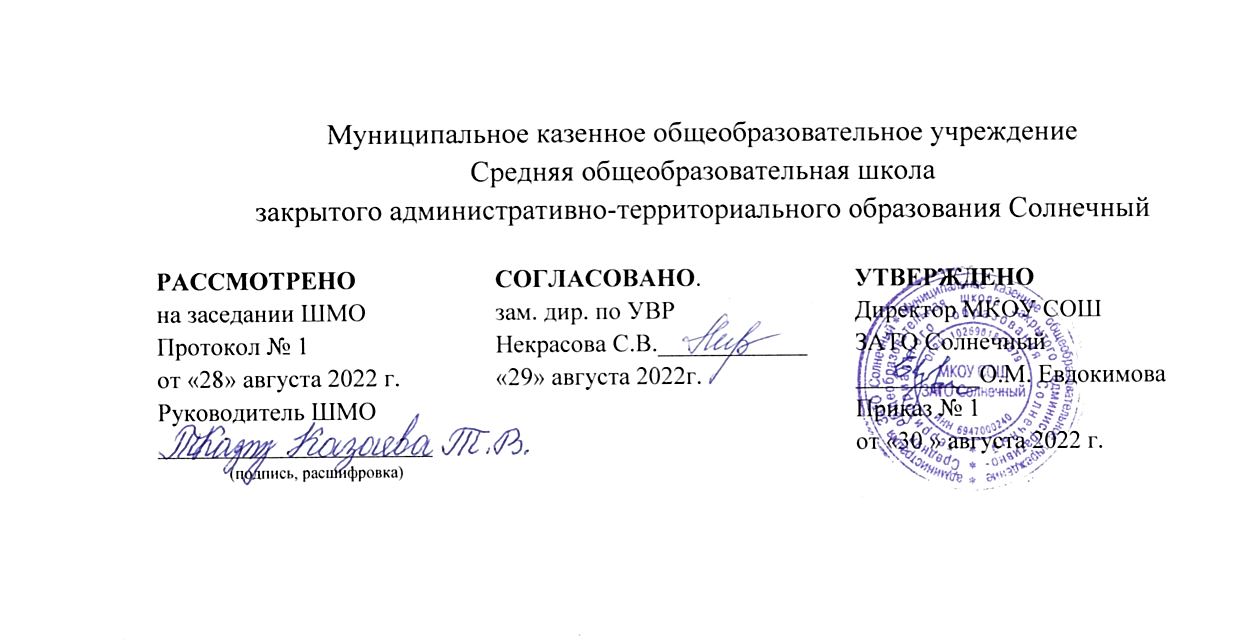 Рабочая программа по музыке на 2022-2023 учебный годПрограмма разработана на основе примерной программы  общего образования по музыке и авторской программы «Музыка. 5-7 классы», авторы Г. П. Сергеева, Е. Д. Критскаябазовый уровень для  6  класса срок реализации – 1 годКоличество часов  по программе - 34Количество часов неделю  - 1Составитель: Мезенцева М. А.учитель 1 категориип. Солнечный Тверской области2022 г.РАЗДЕЛ 1. Планируемые результаты освоения учебного предмета «Музыка»Личностные результаты:чувство гордости за свою Родину, российский народ и историю России, осознание своей этнической и национальной принадлежности; знание культуры своего народа, своего края, основ культурного наследия народов России и человечества;ответственное отношение к учению, готовность и способность к саморазвитию и самообразованию на основе мотивации к обучению и познанию;уважительное отношение к иному мнению, истории и культуре других народов; готовность и способность вести диалог с другими людьми и достигать в нем взаимопонимания; этические чувства доброжелательности и эмоционально-нравственной отзывчивости, понимание чувств других людей и сопереживание им;коммуникативная компетентность в общении и сотрудничестве со сверстниками, старшими и младшими в образовательной, общественно полезной, учебно-исследовательской, творческой и других видах деятельности;участие в общественной жизни школы в пределах возрастных компетенций с учетом региональных и этнокультурных особенностей;признание ценности жизни во всех ее проявлениях и необходимости ответственного, бережного отношения к окружающей среде;принятие ценности семейной жизни, уважительное и заботливое отношение к членам своей семьи;эстетические потребности, ценности и чувства, эстетическое сознание как результат освоения художественного наследия народов России и мира, творческой деятельности музыкально-эстетического характера.Метапредметные результаты:умение самостоятельно ставить новые учебные задачи на основе развития познавательных мотивов и интересов;умение анализировать собственную учебную деятельность, адекватно оценивать правильность или ошибочность выполнения учебной задачи и собственные возможности ее решения, вносить необходимые коррективы для достижения запланированных результатов;умение определять понятия, обобщать, устанавливать аналогии, классифицировать, самостоятельно выбирать основания и критерии для классификации; умение устанавливать причинно-следственные связи; размышлять, рассуждать и делать выводы;умение организовывать учебное сотрудничество и совместную деятельность с учителем и сверстниками: определять цели, распределять функции и роли участников, например в художественном проекте, взаимодействовать и работать в группе;формирование и развитие компетентности в области использования информационно-коммуникационных технологий; стремление к самостоятельному общению с искусством и художественному самообразованию.Предметные результаты:сформированность основ музыкальной культуры школьника как неотъемлемой части его общей духовной культуры;развитие общих музыкальных способностей школьников (музыкальной памяти и слуха), а также образного и ассоциативного мышления, фантазии и творческого воображения, эмоционально-ценностного отношения к явлениям жизни и искусства на основе восприятия и анализа художественного образа;сформированность мотивационной направленности на продуктивную музыкально-творческую деятельность (слушание музыки, пение, инструментальное музицирование, драматизация музыкальных произведений, импровизация, музыкально-пластическое движение и др.);воспитание эстетического отношения к миру, критического восприятия музыкальной информации, развитие творческих способностей в многообразных видах музыкальной деятельности, связанной с театром, кино, литературой, живописью;расширение музыкального и общего культурного кругозора; воспитание музыкального вкуса, устойчивого интереса к музыке своего народа и других народов мира, классическому и современному музыкальному наследию;овладение основами музыкальной грамотности: способностью эмоционально воспринимать музыку как живое образное искусство во взаимосвязи с жизнью, со специальной терминологией и ключевыми понятиями музыкального искусства, элементарной нотной грамотой в рамках изучаемого курса;приобретение устойчивых навыков самостоятельной, целенаправленной и содержательной музыкально-учебной деятельности, включая информационно-коммуникационные технологии;сотрудничество в ходе реализации коллективных творческих проектов, решения различных музыкально-творческих задачРАЗДЕЛ 2. Содержание учебного предмета. Раздел 1. Мир образов вокальной и инструментальной музыки (16 ч)Удивительный мир музыкальных образов. Образы романсов и песен русских композиторов. Два музыкальных посвящения. Портрет в музыке и живописи. «Уноси моё сердце в звенящую даль». Музыкальный образ и мастерство исполнителя. Обряды и обычаи в фольклоре и в творчестве композитов. Образ песен зарубежных композиторов. Искусство прекрасного пения. Старинной песни мир. Народное искусство Древней РусиРусская духовная музыка «Фрески Софии Киевской». «Перезвоны».Молитва. «Небесное и земное» в музыке Баха. Образы скорби и печали. «Фортуна правит миром». Авторская песня: прошлое и настоящее. Джаз – искусство 20 века.Раздел 2. Мир образов камерной и симфонической музыки (18ч)Вечные темы искусства и жизни. Могучее царство Ф.Шопена. Вдали от Родины. Ночной пейзаж.Ноктюрн. Инструментальный концерт. Космический пейзаж.Быть может вся природа – мозаика цветов. Образы симфонической музыки.«Метель».Музыкальные иллюстрации к повести А.С.Пушкина. Симфоническое развитие музыкальных образов.«В печали весел, а в веселье печален». «Связь времен». Программная увертюра.Людвиг Ван Бетховен «Эгмонт»Увертюра-фантазия П.И.Чайковского «Ромео и Джульетта». Мир музыкального театра.РАЗДЕЛ 3. Тематическое планирование№ урокаТема урокаТема урокаКол-во часов I полугодие «Мир образов вокальной и инструментальной музыки» I полугодие «Мир образов вокальной и инструментальной музыки»16 час.1.Удивительный мир музыкальных образовУдивительный мир музыкальных образов1 ч.2.Образы романсов и песен русских композиторов. Старинный русский романс. Образы романсов и песен русских композиторов. Старинный русский романс. 1 ч.3.Два музыкальных посвящения. Портрет в музыке и живописи. Картинная галерея.Два музыкальных посвящения. Портрет в музыке и живописи. Картинная галерея.1 ч.4.«Уноси мое сердце в звенящую даль…»«Уноси мое сердце в звенящую даль…»1 ч.5.Музыкальный образ и мастерство исполнителяМузыкальный образ и мастерство исполнителя1 ч.6.Обряды и обычаи в фольклоре и в творчестве композиторовОбряды и обычаи в фольклоре и в творчестве композиторов1 ч.7.Образы песен зарубежных композиторов. Искусство прекрасного пения.Образы песен зарубежных композиторов. Искусство прекрасного пения.1 ч.8.Старинный песни мир. Баллада «Лесной царь».Старинный песни мир. Баллада «Лесной царь».1 ч.9.Образы русской народной и духовной музыки. Народное искусство Древней Руси.Образы русской народной и духовной музыки. Народное искусство Древней Руси.1 ч.10.Образы русской народной духовной музыки. Духовный концерт.Образы русской народной духовной музыки. Духовный концерт.1 ч.11.«Фрески Софии Киевской».«Фрески Софии Киевской».1 ч.12.«Перезвоны». Молитва.«Перезвоны». Молитва.1 ч.13.Образы духовной музыки Западной Европы. Небесное и земное в музыке Баха. Полифония. Фуга. Хорал.Образы духовной музыки Западной Европы. Небесное и земное в музыке Баха. Полифония. Фуга. Хорал.1 ч.14.Образы скорби и печали. Фортуна правит миром. «Кармина бурана».Образы скорби и печали. Фортуна правит миром. «Кармина бурана».1 ч.15.Авторская песня: прошлое и настоящее. Авторская песня: прошлое и настоящее. 1 ч.16.Джаз – искусство XX века.Джаз – искусство XX века.1 ч.II полугодие«Мир образов камерной и симфонической музыки»18 час.1-3.1-3.Вечные темы искусства и жизни. Образы камерной музыки. Инструментальная баллада. Ночной пейзаж.3 ч.4.4.Инструментальный концерт. «Итальянский концерт».1 ч.5.5.«Космический пейзаж». «Быть может, вся природа – мозаика цветов?». Картинная галерея.1 ч.6-7.6-7.Образы симфонической музыки. «Метель». Музыкальные иллюстрации к повести А.С.Пушкина.2 ч.8-9.8-9.Симфоническое развитие музыкальных образов. «В печали весел, а в веселье печален». Связь времен.2 ч.10-11.10-11.Программная увертюра. Увертюра «Эгмонт».2 ч.12-13.12-13.Увертюра-фантазия «Ромео и Джульетта».2 ч.14-15.14-15.Мир музыкального театра.2 ч.16-17.16-17.Образы киномузыки.2 ч.18.18.Обобщающий урок1 ч.За учебный год:34ч.